BIOL 1109.WEB LAB ROADMAP – Spring 2023 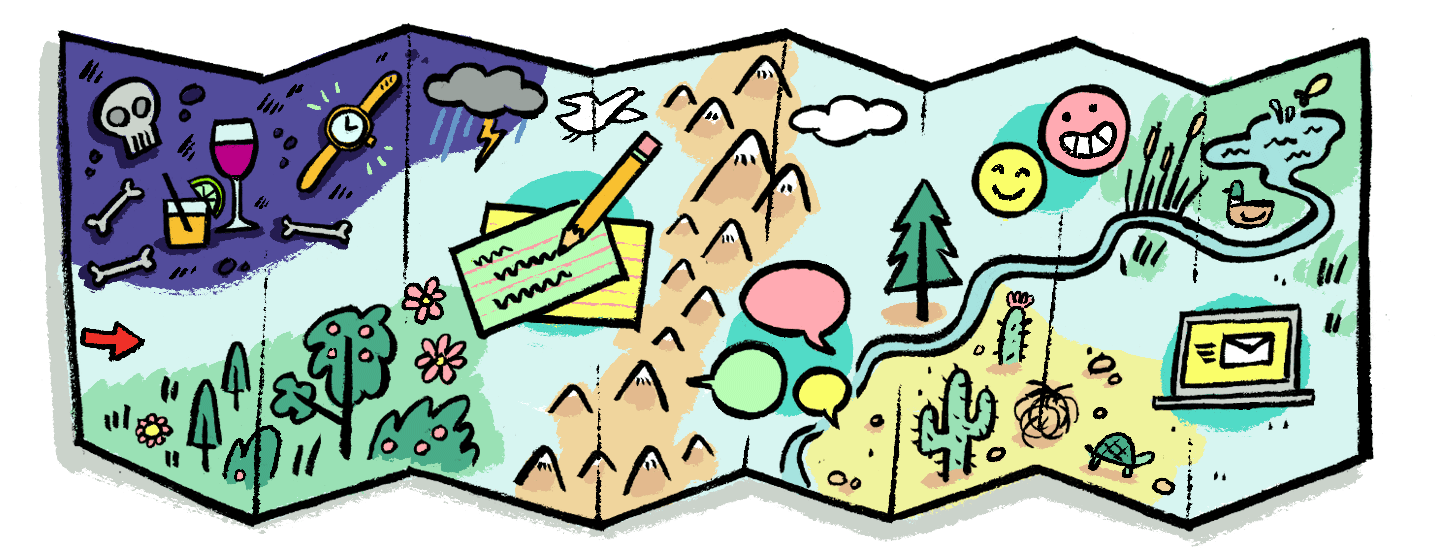 Prof. M.A. StoreyMark.Storey@texarkanacollege.eduWeeks / DeadlinesUnits CoveredLabs, Quizzes, and ExamsWeek 1; 1/22EvolutionComplete Population Genetics Experiments 1 and 2 only (omit Experiments 3-5)Week 2; 1/29Evolution and PhylogenyComplete Taxonomy Experiments 1 and 2Week 3; 2/5MicrobiologyComplete Bacteria and Archaea Experiments 1 and 2; Complete Protista Experiment 1 only (can omit Protista Experiment 2); Week 4; 2/12MicrobiologyComplete Fungi Experiment 1 (can omit Fungi 2) Week 5; 2/19MicrobiologyLAB EXAM 1Week 6; 2/26PlantsComplete Plant Circulation Experiment 1 Week 7; 3/5PlantsComplete Plant Circulation Experiment 2Week 8; 3/12InvertebratesComplete Invertebrate Experiments 1 and 2 (omit Experiment 3) Week 9;  3/26InvertebratesComplete Invertebrate Experiments 4 and 5; LAB EXAM 2Week 10; 4/2VertebratesComplete Animal Structures Experiments 1 and 2Week 11; 4/9VertebratesComplete Animal Structures Experiment 3 and Vertebrate Experiment 6 Week 12; 4/16Body Systems Complete Circulatory/Respiratory Systems Lab Experiments 1, 2, and 3Week 13;  4/23Body SystemsComplete Sensory/Nervous Systems Experiments 2-4 (omit Experiment 1); LAB EXAM 3Week 14; 4/30EcologyComplete Ecological Interactions Experiments 1 and 2Week 15; 5/7EcologyComplete Ecology of Organisms Experiment 1Week 16; 5/8-5/9/23Finals WeekLAB FINAL EXAM